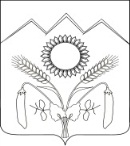 СОВЕТ УНАРОКОВСКОГО СЕЛЬСКОГО ПОСЕЛЕНИЯ МОСТОВСКОГО РАЙОНАРЕШЕНИЕ20.04.2016 г.                                                                             №87село УнароковоВ соответствии с Федеральными законами от 6 октября 1999 года №184-ФЗ «Об общих принципах организации законодательных (представительных) и исполнительных органов государственной власти субъектов Российской Федерации», от 6 октября 2003 года №131-ФЗ    «Об общих принципах организации местного самоуправления в Российской Федерации», от 25 декабря 2008 года №273-ФЗ «О противодействии коррупции», от 3 декабря 2012 года №230-ФЗ «О контроле за соответствием расходов лиц, замещающих государственные должности, и иных лиц их доходам», от 7 мая 2013 года №79-ФЗ «О запрете отдельным категориям лиц открывать и иметь счета (вклады), хранить наличные денежные средства и ценности в иностранных банках, расположенных за пределами территории Российской Федерации, владеть и (или) пользоваться иностранными финансовыми инструментами», от 3 ноября 2015 года №303-ФЗ «О внесении изменений в отдельные законодательные акты Российской Федерации»,            от 28 ноября 2015 года № 354-ФЗ «О внесении изменений в отдельные законодательные акты Российской Федерации в целях совершенствования мер по противодействию коррупции» Совет Унароковского сельского поселения Мостовского района РЕШИЛ: 1. Внести в решение Совета Унароковского сельского поселения от 20 февраля 2016 года №76 «О предоставлении депутатами Совета муниципального образования Мостовский район сведений о доходах, расходах, об имуществе и  обязательствах имущественного характера, а также сведений о доходах, расходах, об имуществе и обязательствах имущественного характера своих супруги (супруга) и несовершеннолетних детей» следующие изменения:1) в наименовании решения Совета Унароковского сельского поселения  слова «муниципального образования Мостовский район» заменить словами «Унароковского сельского поселения Мостовского района».2.Контроль за выполнением настоящего решения возложить на председателя Совета Унароковского сельского поселения И.И.Скобелева.3. Решение вступает в силу со дня его опубликования.Глава Унароковскогосельского поселения                                                И.И.СкобелевО внесении изменения в решение Совета Унароковского сельского поселения от 20 февраля 2016 года №76 «О предоставлении депутатами Совета муниципального образования Мостовский район сведений о доходах, расходах, об имуществе и  обязательствах имущественного характера, а также сведений о доходах, расходах, об имуществе и обязательствах имущественного характера своих супруги (супруга) и несовершеннолетних детей»